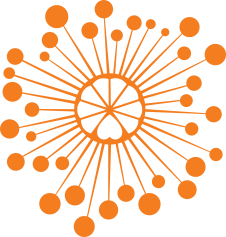 ИНФОРМАЦИОННЫЙ ЦЕНТР АТОМНОЙ ЭНЕРГИИ214000, г. Смоленск, ул. Пржевальского, 4; тел. (4812) 68-30-85www.smolensk.myatom.ru  e-mail: smolensk@myatom.ruДень города: Включись в движение! «Здоровье! Интеллект! Творчество!» – под таким девизом Информационный центр по атомной энергии (ИЦАЭ) совместно с Администрацией города в дни празднования юбилея Смоленска проведет для горожан специальную программу «Включись в движение!» 29 сентября с 12:00 до 16:00 на площади перед кинотеатром «Современник» развернутся площадки с различными подвижными, творческими, интеллектуальными и спортивными играми и программами.В этот день горожане смогут вспомнить недавний чемпионат мира и сразиться в «атомный» футбол, решить шахматные задачи на свежем воздухе и попробовать себя в граффити-творчестве, а самых маленьких смолян ждет бонус-трек с сюрпризами. Центральным событием программы станет  специальный подарок ИЦАЭ для жителей Смоленска – открытие новых городских качелей. Теперь каждый желающий сможет «включиться в движение» после рабочего дня или во время семейной прогулки по центральной улице города. Поздравить смолян с открытием нового городского объекта придут представители городских органов власти, культурного и научного сообществ областного центра. Кроме того, вечером, в 20:00, в креативном пространстве «Штаб» (ул. Жукова, 9) праздничную программу продолжит очередной выпуск научно-популярного ток-шоу «Разберем на атомы». Тему «Энергия в тарелке» разберут врач и научный журналист Алексей Водовозов, биолог Наталья Войтенкова и специалист атомной станции Ольга Потехина. Вход свободный, регистрация по ссылке: https://smolenskmyatom.timepad.ru/event/808005/Завершит специальную программу ИЦАЭ «Включись в движение» открытая лекция научного журналиста, врача-терапевта высшей квалификационной категории, автора книги «Пациент Разумный. Ловушки «врачебной» диагностики, о которых должен знать каждый» Алексея Водовозова. Тема лекции — «С медицинского на русский». Вместе с экспертом горожане смогут обсудить, откуда взялись названия болезней и симптомов, как понять, что за исследование назначает врач или как будет действовать лекарство в организме. И на десерт: лектор обсудит медицинский сленг и медицинский юмор.  Лекция состоится 30 сентября в 15:00 в литературной гостиной Смоленской областной универсальной библиотеки им. А.Т. Твардовского (вход с улицы Ленина). Вход свободный, регистрация по ссылке: https://smolenskmyatom.timepad.ru/event/804913/Подробную информацию о праздничной программе ИЦАЭ «Включись в движение» можно узнать на сайте ИЦАЭ Смоленска http://smolensk.myatom.ru/ и по тел.: 8 (4812) 30-46-54, 68-30-85. По вопросам публикаций, съемок и организации интервью с экспертами обращаться к Аревик Акопян, менеджеру проектов ИЦАЭ Смоленска, тел.: 8 903 894 02 67, 8 (4812) 68-30-85.Партнерами ИЦАЭ Смоленска в организации праздничной городской программы «Включись в движение» стали: Администрация Смоленской области, Администрация города Смоленска, Смоленский государственный университет, Смоленский филиал «МЭИ», АНО «Смола», креативное пространство «Штаб», Городское информационное агентство, ГТРК – Смоленск, Рен-ТВ, радио «Смоленская весна», Десна-ТВ.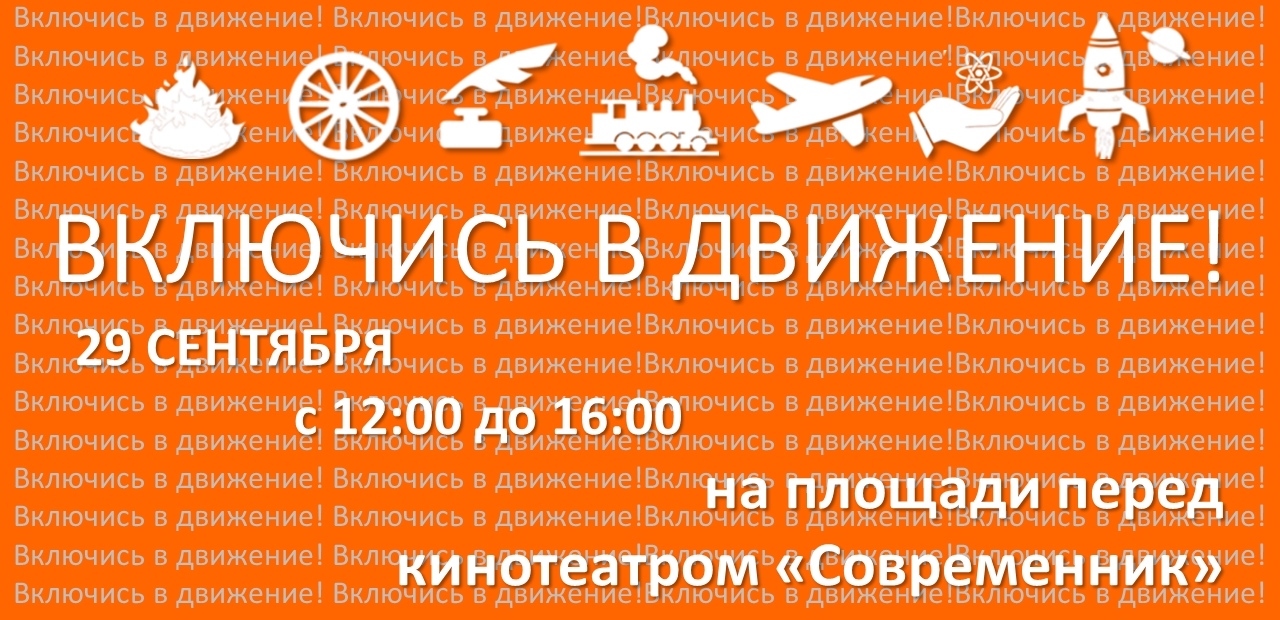 